Saffron Ratchet High Back Multi Tilt [Saffron HBR-MT]BackrestFully Upholstered Dual Curve Backrest 19" wide by 25" high5" Ratchet Back Height Adjustment SystemArmsClick here to view optionsSeatMolded Polyurethane High Resilient FoamSeat Pan 20" wide by 19" deepOptions:Memory Foam Seat [EA]Small Seat (18.5"wx17"d) [SS] Triple Density Foam Seat (Adds 1/4" to seat width and depth) [TDF]Tailored Upholstery on Seat Pan [TS]Multi Tilt Control2.5" Depth Adjustable Seat SliderAdjustable Spring TensionBack Angle AdjustmentInfinite Forward Tilt Lock OutInfinite Lock Free FloatPneumatic Lift (Seat Height)125 mm Pneumatic Lift (16.5" - 21.5")Options:100 mm Pneumatic Lift (16" - 19.5") 100mm140 mm Pneumatic Lift (17.5" - 23") 140mm80 mm Pneumatic Lift (15.75" - 18.75") 80mmBase/Glides/Casters26" Glass Reinforced Nylon High Profile Base 2 5 Dual Wheel Nylon Carpet CastersOptions:2 1/4" Glides [2G]26" Polished Aluminum Base [PB]Single Wheel Casters [SW]Single Wheel Urethane Casters [SWU]Urethane Casters [UC]DimensionsBoxed Weight/Size (56 lbs./11.7 cu.ft)Additional OptionsAir Lumbar [AL]Thoracic Back Support [THB]Air Thoracic [AT]Air Thoracic and Air Lumbar [ATL]Cal. 133 [Cal133]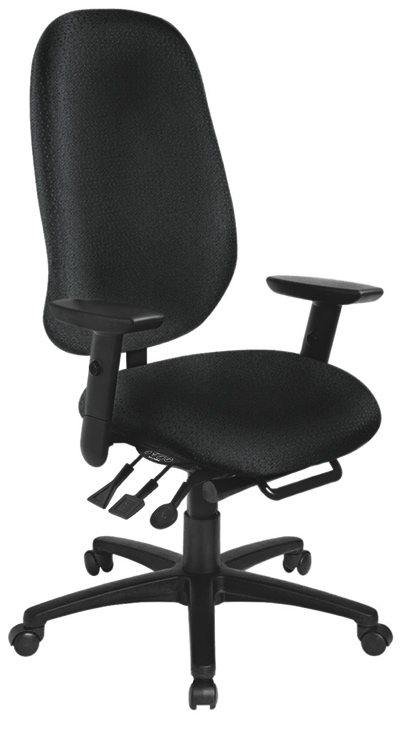 